งานสอบสวน
รายงานการปฏิบัติราชการประจำเดือนพฤศจิกายนประจำปีงบประมาณ พ.ศ. ๒๕๖๗ สถานีตำรวจภูธรคลองพิไกรเมื่อวันที่  ๒๖ พฤศจิกายน ๒๕๖๗  พนักงานสอบสวน พ.ต.ท.กงสุล วงศ์ใจจาพนักงานสอบสวนเวรประจำวัน ได้รับแจ้งแจ้งรับแจ้งเหตุการจมน้ำเสียชีวิต   พนักงานสอบสวนจึงเข้าตรวจสอบที่เกิดเหตุและดำเนินการในส่วนที่เกี่ยวข้องต่อไป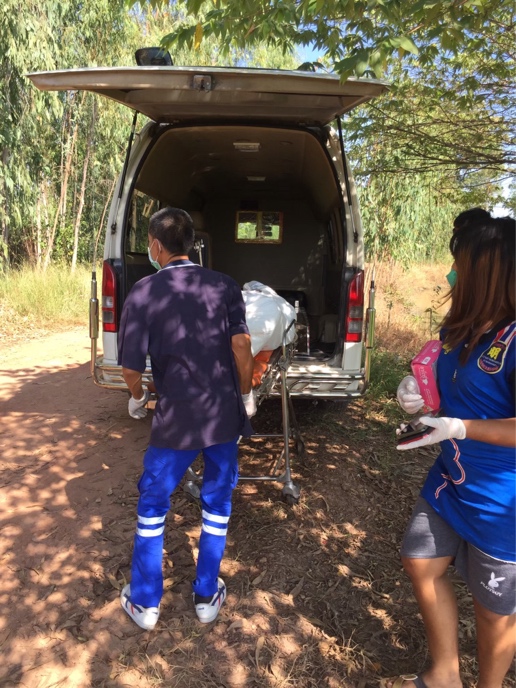 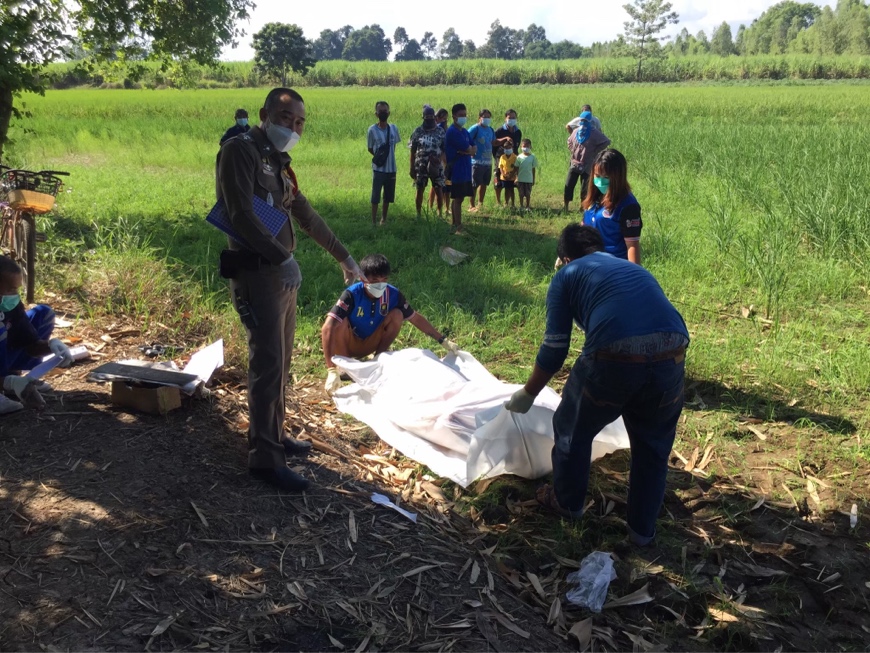 